Collaborative Resources Education Services Technology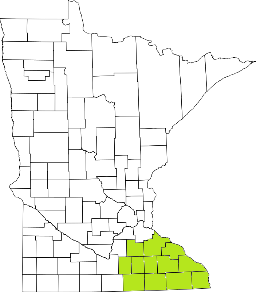 (CREST)Regional Management Team AgendaAugust 12th at 1pm 1-3:00 PMOlmsted County Community ServicesSKYPE ROOM   
Welcome/Introductions Commitment Language (Sue Abderholden-NAMI)Housing Supports (Jeremy Galley-DHS)MH Forum Update (Tim)Budget (Candace)Risk Assessments and Grant Management Other Agency Updates (All)Next meeting scheduled for September 9th